Dossiers déposés avant le 15 janvier 2024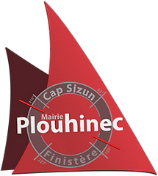 VILLE DE PlouhinecDate de dépôtNuméro de dossierPétitionnaireAdresse du projetDescription du projet10/01/2024DP 29197 24 00007Monsieur frederic GUILLEMAIN6 Rue de Kermezeven29780 PlouhinecRemplacement des menuiseries (simple vitrage) existantes par des menuiseries double vitrage remplacement de la porte d entrée existante par une nouvelle porte d entrée   09/01/2024DP 29197 24 00006Monsieur Betrom FlorianLa Cave Betrom48 Rue du Général de Gaulle29780 PlouhinecNous avons pour projet de clôturer le côté ouest du bâtiment pour y créer une zone de stockage extérieur. Ainsi qu'un portail pour y avoir accès.La façade sera également remplacé par du fibrociment. Nous avons pour projet de clôturer le côté ouest du bâtiment pour y créer une zone de stockage extérieur. Ainsi qu'un portail pour y avoir accès.La façade sera également remplacé par du fibrociment.  08/01/2024DP 29197 24 00005Madame AURORE FOURRIER-HAQUE45 Rue de Locquéran *29780 Plouhinec-Agrandissement et remplacement des ouvertures par des menuiseries en aluminium de couleur sombre (gris foncé ou noir charbon),-Agrandissement de l'entrée sur le terrain (ouverture du portail actuelle de 2.30 agrandie à 3.30),-Remplacement de la toiture de l'annexe actuellement en tôles de fibrociment par une toiture ardoise (réhaussement de la toiture de 80 cm).   05/01/2024DP 29197 24 00004Monsieur NIKOLAZ KEROUREDANRue des Aubépines29780 Plouhinec05/01/2024DP 29197 24 00003Monsieur EMMANUEL MARZINRue de Cornouaille29780 Plouhinec12/01/2024PC 29197 24 00002Monsieur Yvon COATImpasse Parcou Nevez29780 PlouhinecCONSTRUCTION D'UNE MAISON EN BOIS D'UNE SUPERFICIE  DE 64.5 m2 EN PLEIN PIED.SURFACE AU SOL 82.7 M2TOIT PLAT   